Cueillette de MargueritesPre-braille | ConstellationDévelopper des compétences de suivi tactile pour identifier les différences entre les constellations. Cueillir des fleurs pour créer un joli bouquet.20 min 2 participant(s)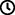 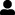 Jouons !Explore les briques de marguerites et de champignons qui poussent dans le champ.Cueille les marguerites (elles comprennent le point 1, le point 3 et le point 4).Place-les dans le bolFais un bouquet avec toutes les marguerites.Préparation1 plaque16 briques lettres (8 « M », 8 « C »)1 bolFixer 16 briques verticales (position de lecture) sur la plaque, au hasard.Pour bien réussirExercices préliminairesNoter la différence entre un « M » et un « C » tout en répétant les noms des points (« M » = point 1, point 2 et point 4, « C » = point 1 et point 4).Suggérer de recréer les constellations, « M » et « C », dans une boîte à œufs en braille.Demander « A qui sont destinées ces fleurs? », « Quel est ton parfum de fleur préféré ? »Variations possiblesModifier le nombre de briques. Ajouter d’autres lettres: « F » pour fleur, « N » pour noix, « H » pour herbe…Modifier la difficulté à distinguer les lettres : c’est-à-dire A/Q (facilement identifiable par le toucher), E/I (plus difficile).Les enfants vont développer ces compétences holistiques Cognitif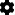 Utiliser des chiffres pour indiquer un rang, une position Créatif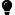 Organiser les objets en jeu : s’engager dans plusieurs séquences de jeu de rôle familières Physique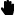 Développer les compétences en matière de suivi tactile : identifier quel mot ou quelle lettre est différent ou identique Emotionnel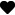 Mettre en œuvre un projet artistique Social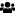 Participer à des jeux, faire semblant de jouer, jouer verbalement avec des camaradesLe saviez-vous ?Faciliter l’apprentissage des enfants n’est pas la même chose que de considérer l’enseignement comme une « livraison de contenu », car l’objectif est que le jeune enfant comprenne des concepts et développe un large éventail de compétences à appliquer.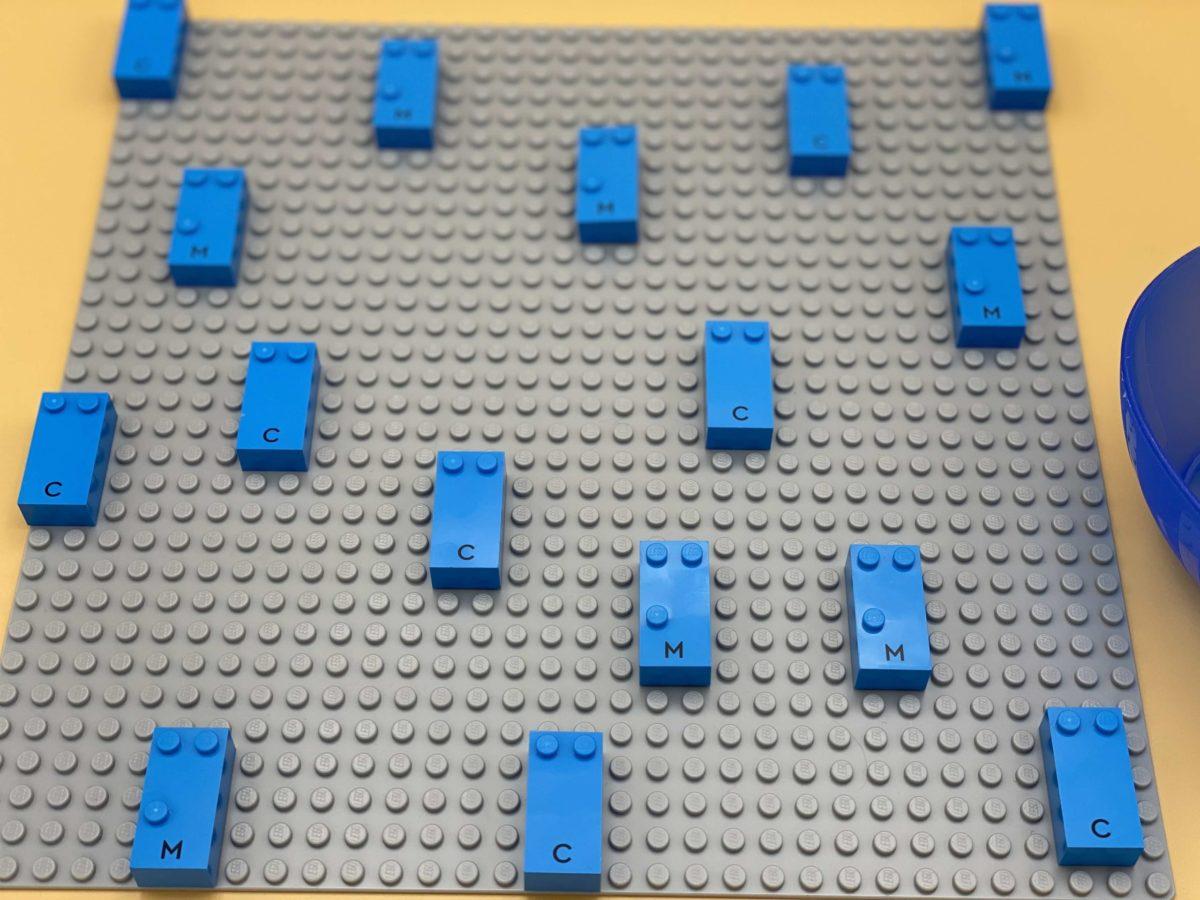 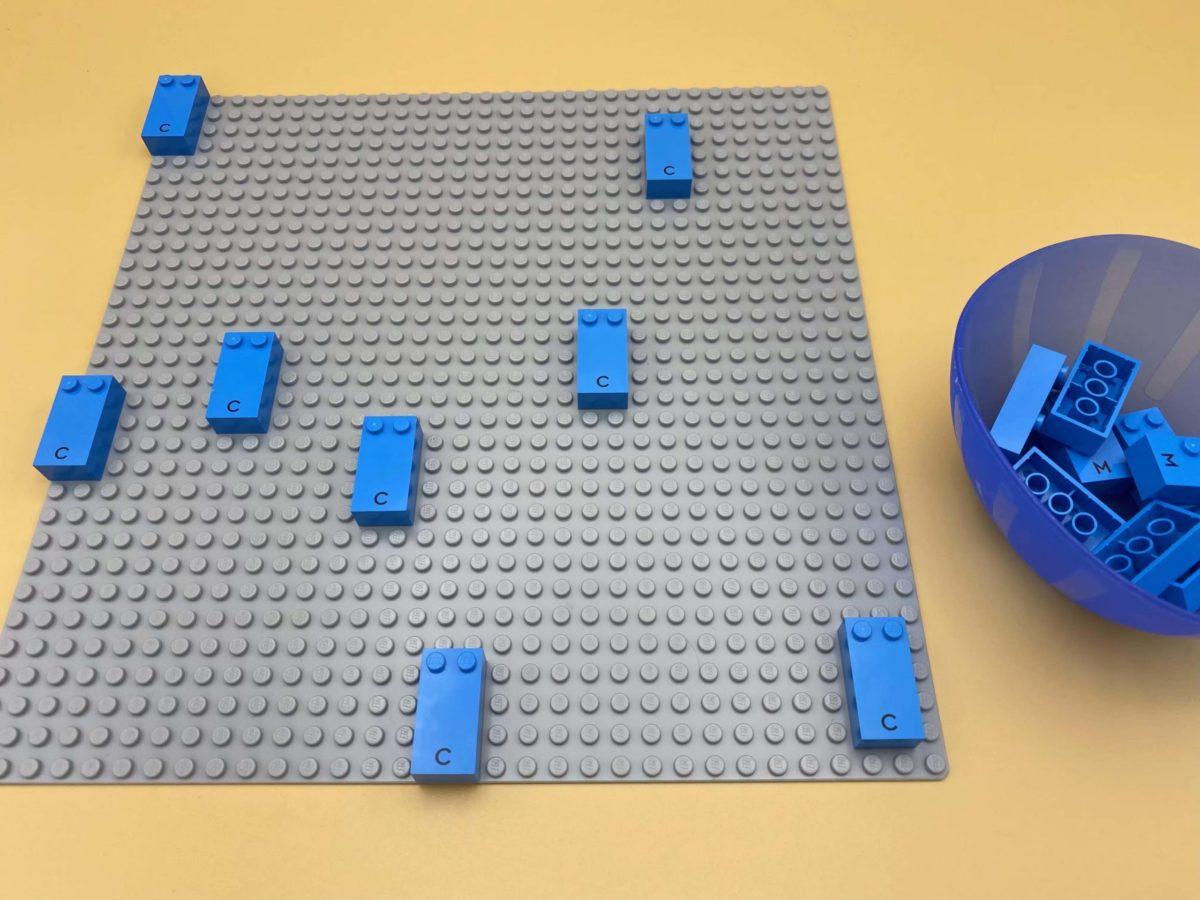 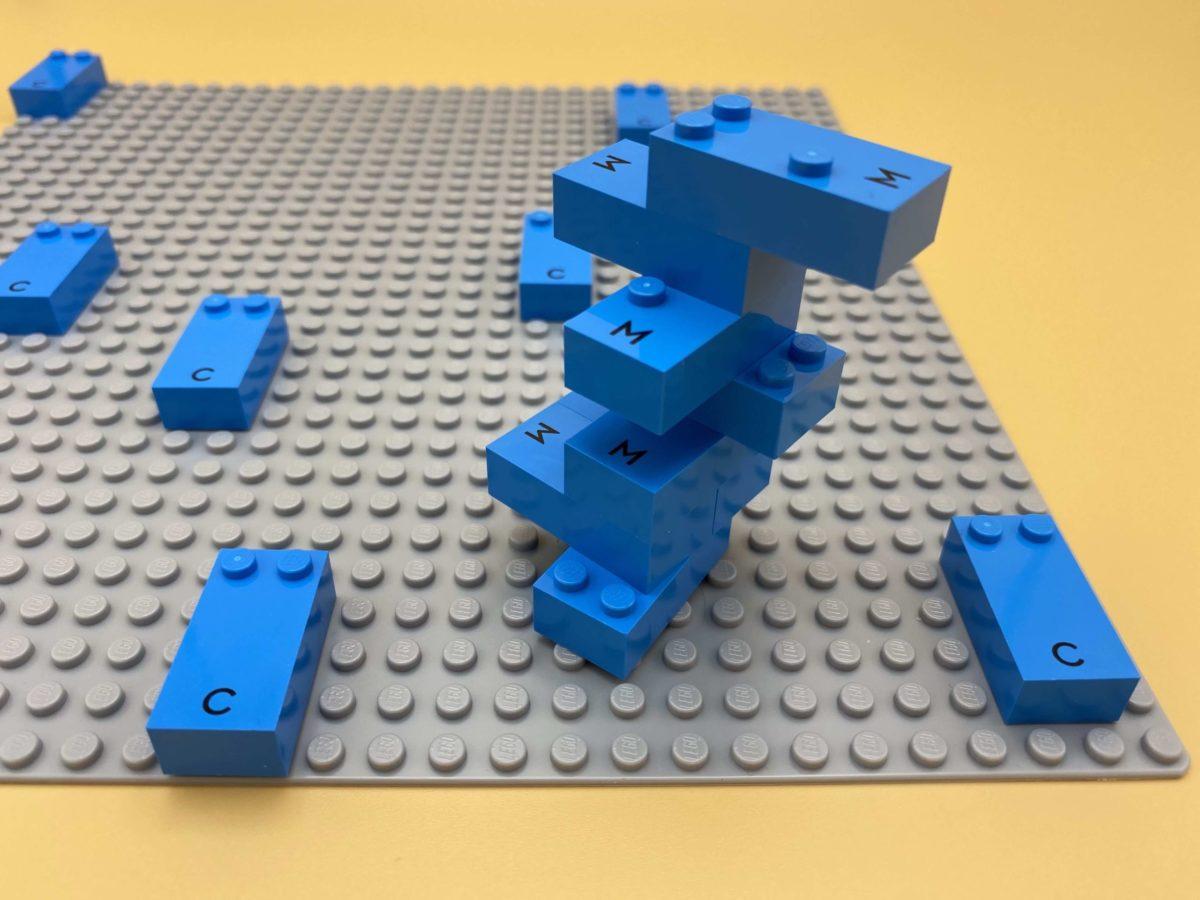 